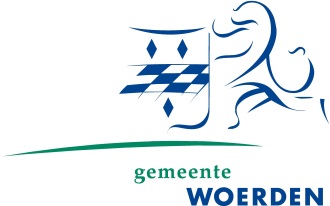 Persbericht	20 april 2015Woerden start met inzameling van blik en drinkpakkenOp maandag 20 april plaatste wethouder Margot Stolk samen met kinderen van BSO De Stein de eerste verzamelcontainer voor plastic verpakkingsafval, blik en drinkpakken in Woerden. De komende weken komen er ook op andere plekken in de gemeente verzamelcontainers, meestal op plekken waar ook de welbekende glasbakken staan. Met gemak in één zakWethouder Stolk tilde samen met een medewerker van Eurobins de verzamelcontainer voor plastic, blik en drinkpakken van de vrachtwagen en plaatste de container op zijn plek. Kinderen van BSO De Stein keken toe en mochten na afloop als eersten hun afval, een chipszakje en een pakje drinken, in de container gooien. Met het plaatsen van deze verzamelcontainer start de gemeente officieel met de inzameling van plastic verpakkingen, metalen verpakkingen (zoals blikken) en drinkpakken (afgekort PMD). Inwoners kunnen lege blikjes, ander metalen verpakkingsafval en drinkpakken samen aanbieden met het plastic verpakkingsafval in de bekende ‘plastic hero’-zakken. Deze worden elke twee weken opgehaald tijdens de bruine kliko-ronde. Inwoners kunnen binnenkort ook deze afvalsoorten kwijt in de verzamelcontainers, meestal op plekken waar ook glasbakken staan. Zo kunnen inwoners op elk gewenst moment hun PMD-afval wegbrengen, want met de drinkpakken en blikjes erbij zijn de ‘plastic hero’-zakken sneller vol. Tweede helft mei staan alle PMD-verzamelcontainers op hun plek.Herbruikbaar afvalEr zit nog steeds te veel herbruikbaar materiaal in ons afval. Dat is zonde, omdat grondstoffen steeds schaarser worden. Wethouder afval en reiniging, Margot Stolk: “Meer afval scheiden is niet alleen beter voor het milieu. Van de Rijksoverheid moeten we over vijf jaar 75% van ons afval gescheiden inzamelen. In Woerden zitten we nu pas op 56%. Het apart inzamelen van blik en drinkpakken samen met het plastic verpakkingsmateriaal is een mooie stap in de goede richting!” Wat mag er nu in de ‘plastic hero’-zak?Plastic verpakkingsafval zoals: plastic flessen, flacons, bekers, kuipjes, plastic tubes, potjes, deksels, zakken en folies. Metalen verpakkingsafval zoals: frisdrankblikjes, blikjes van honden- en kattenvoer, soep- en groenteblikken, metalen deksels, tubes en doppen, aluminium schaaltjes en bakjes. Drinkpakken: pakken voor sap, soep en zuivel zoals melk, yoghurt, vla e.d., drinkpakjes voor kinderen. Voor alle drie de afvalsoorten geldt: verpakkingen hoeven niet uitgespoeld te zijn, maar wel leeg. En doppen mogen op de verpakkingen blijven zitten.De gemeente laat speciale ophanghaken aan lantaarnpalen bevestigen voor de ’plastic-hero’-zakken, zodat deze niet wegwaaien tijdens de inzamelronde. Het is dan ook makkelijker voor de medewerkers van de inzameldienst om het PMD-afval mee te nemen.contactpersoon voor de persCommunicatie gemeente Woerden: Monica Stam, 0348 428664, 06 20094936, stam.m@woerden.nlGerold Borsboom, 0348 428 827, 06 54234436, borsboom.g@woerden.nl